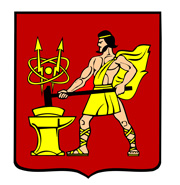 АДМИНИСТРАЦИЯ ГОРОДСКОГО ОКРУГА ЭЛЕКТРОСТАЛЬМОСКОВСКОЙ ОБЛАСТИПОСТАНОВЛЕНИЕ25.11.2022 № 1351/11О признании утратившим силу постановленияАдминистрации городского округа Электросталь Московской областиот 11.07.2022 № 698/7В соответствии с Градостроительным кодексом Российской Федерации, статьей 48 Федерального закона от 06.10.2003 № 131-ФЗ «Об общих принципах организации местного самоуправления в Российской Федерации», в связи с рассмотрением в Электростальском городском суде Московской области иска к Лукьянченко А.Е., Администрация городского округа Электросталь Московской области ПОСТАНОВЛЯЕТ:1.  Признать утратившим силу постановление Администрации городского округа Электросталь Московской области от 11.07.2022 № 698/7 «О признании самовольной постройкой и сносе объекта»2. Опубликовать настоящее постановление в газете «Официальный вестник» 
и разместить его на официальном сайте городского округа Электросталь Московской 
области www.electrostal.ru.3. Настоящее постановление вступает в силу со дня его официального опубликования.4. Контроль за выполнением настоящего постановления возложить на заместителя
Главы Администрации городского округа Электросталь Московской области Денисова В.А.Глава городского округа                                                                    		      И.Ю. Волкова 